Број: 01-5/252Датум: 29.10.2013.МОДЕЛКОНКУРСНЕ ДОКУМЕНТАЦИЈЕЈКП“Градска топлана Ужице“ из УжицаЈАВНА НАБАВКА – кредит за финансирање набавке енергената за сезону 2013/2014ОТВОРЕНИ ПОСТУПАКЈАВНА НАБАВКА бр. 21-2013октобар 2013. ГодинеНа основу чл. 32. и 61. Закона о јавним набавкама („Сл. гласник РС” бр. 124/2012, у даљем тексту: Закон), чл. 2. Правилника о обавезним елементима конкурсне документације у поступцима јавних набавки и начину доказивања испуњености услова („Сл. гласник РС” бр. 29/2013), Одлуке о покретању поступка јавне набавке број  21-2013  бр.одлуке 01-5/244 и Решења о образовању комисије за јавну набавку 21-2013 бр.решења 01-5/245, припремљена је:КОНКУРСНА ДОКУМЕНТАЦИЈАу отвореном поступку за јавну набавку услуга- кредит за финансирање набавке енергената за сезону 2013/2014 ЈН бр. 21-2013Конкурсна документација садржи: I   ОПШТИ ПОДАЦИ О ЈАВНОЈ НАБАВЦИ 1. подаци о наручиоцуНаручилац: ЈКП“Градска топлана Ужице“ Адреса: Ужице, Трг партизана 26Интернет страница: www.toplanauzice.rs2. Врста поступка јавне набавкеПредметна јавна набавка се спроводи у отвореном поступку, у складу са Законом и подзаконским актима којима се уређују јавне набавке.3. Предмет јавне набавкеПредмет јавне набавке бр. 21-2013 су услуге  – кредит за финансирање набавке енергената за сезону 2013/20144. Циљ поступкаПоступак јавне набавке се спроводи ради закључења уговора о јавној набавци.5. Напомена уколико је у питању резервисана јавна набавкаОва набавка се не спроводи као резервисана јавна набавка6. Напомена уколико се спроводи електронска лицитацијаОва јавна набавка се не спроводи као електронска 7. Контакт (лице или служба) Лице (или служба) за контакт: Милош Веснић, Е - mail milos.vesnic@toplana.uzice.rs II  ПОДАЦИ О ПРЕДМЕТУ ЈАВНЕ НАБАВКЕ1. Предмет јавне набавкеПредмет јавне набавке бр. 21-2013 су услуге –кредит за финансирање набавке енергената за сезону 2013/2014 (66113000-услуге одобравања кредита)                    2. ПартијеПредмет ове јавне набавке није обликован по партијама3. Врста оквирног споразумаПоступак јавне набавке се не спроводи ради закључења оквирног споразумаIII  КРЕДИТНИ ЗАХТЕВ1. Основни подаци о наручиоцупун назив: Јавно комунално предузеће „Градска топлана Ужице“седиште: Ужице, Трг партизана 26матични број: 07317743шифра делатности: 3530ПИБ: 101501320регистарски број: БД.23653/2005директор: Зоран Шибалићтелефон: 031/513-101факс: 031/513-106e-mail: gradska@toplana.uzice.rsособа за контакт: Милош Веснић2.  Одлука надлежног органа о задуживању- одлука Надзорног одбора о задуживању бр.952-2 од 09.10.2013.3.  Намена кредита: кредит ће се користити за набавку енергената за грејну сезону 2013/2014.4.  Рок коришћења кредита: до 12 месеци од дана потписивања уговора5.  План повлачења кредита: транше ће бити повлачене у периоду XII 2013.-III 2014. по потреби и у износима по основу налога наручиоца, а у каснијем периоду уколико буде потребно.6.  Износ кредита: Износ кредита је оквирно до 200.000.000,00 динара7.  Динамика отплате кредита: камата ће се плаћати месечно, а главница ће се исплаћивати сукцесивно у складу са могућностима наручиоца у току трајања уговора о кредиту. Износ целе главнице ће бити у потпуности исплаћен најкасније последњег дана трајања уговора.8.  Инструменти обезбеђења кредита:  менице и менично овлашћење9.  Остали захтеви Расположивост кредита: средства кредита се стављају на располагање наручиоцу у року не дужем од 3 дана од дана потписивања уговора, без одлагања, без валутне клаузуле, без обавезе полагања депозита, као и без учешћа сопствених средстава наручиоца.Накнада за обраду кредитног захтева : сукцесивно на износ повучене транше кредита.Остали трошкови: без накнаде за неповучена средства, мониторинг кредита и др.Износ каматне стопе: Наручилац тражи понуде за оквирни кредит са номиналном каматном стопом на годишњем нивоу. Номинална каматна стопа на годишњем нивоу утврђује се као збир Белибор стопе(тромесечни белибор) и марже коју одреди понуђач.Камата се обрачунава применом пропорционалне методе на бази стварног броја дана у месецу кроз број дана у години.Обрачуната камата доспева месечно.Период отплате кредита: до 12 месеци рачунајући од дана потписивања уговора.Рок отплате кредита: до 12 месеци рачунајући од дана потписивања уговора.Понуђач даје предлог уговора са битним елементима кредита и планом отплатеПлан отплате кредита: понуђач је у обавези да, уз понуду, достави план отплате кредита са обрачуном ефективне каматне стопе, израђен према методологији Народне банке Србије, а ускладу са овом конкурсном документацијом.Средство обезбеђења за уредну отплату кредита: наручилац се обавезује да, након потписивања уговора, изабраном понуђачу преда менице и менична овлашћења, које се могу наплатити до износа доспеле неплаћене обавезе у складу са планом отплате који треба да чини саставни део Предлога уговора о кредиту.. IV  ТЕХНИЧКА ДОКУМЕНТАЦИЈА И ПЛАНОВИ, ОДНОСНО ДОКУМЕНТАЦИЈА О КРЕДИТНОЈ СПОСОБНОСТИ НАРУЧИОЦА У СЛУЧАЈУ ЈАВНЕ НАБАВКЕ ФИНАНСИЈСКИХ УСЛУГА1) назив и адресу, односно пословно име;2) име и адресу заступника, границе његових овлашћења и специмен потписа;3) акт о оснивању, односно статут; акт о регистрацији; матични број и пореско- идентификациони број (ПИБ);4) податке о унутрашњој организацији и овлашћењима делова у правном промету са трећим лицима;5) опис претежне делатности и перспективе (опис производа, односно услуга, опис корисника услуга идобављача, опис понуде и тражње за производом, односно услугом и др.);6) податак о висини капитала и структуру власништва;7) преглед имовине;8) политику утврђивања и наплате тарифе за последње две пословне године(одлука о ценама, тарифни систем и др.);9) финансијске извештаје за последње две фискалне године, са мишљењем овлашћеног ревизора;V   УСЛОВИ ЗА УЧЕШЋЕ У ПОСТУПКУ ЈАВНЕ НАБАВКЕ ИЗ ЧЛ. 75. И 76. ЗАКОНА И УПУТСТВО КАКО СЕ ДОКАЗУЈЕ ИСПУЊЕНОСТ ТИХ УСЛОВАУСЛОВИ ЗА УЧЕШЋЕ У ПОСТУПКУ ЈАВНЕ НАБАВКЕ ИЗ ЧЛ. 75. И 76. ЗАКОНАПраво на учешће у поступку предметне јавне набавке има понуђач који испуњава обавезне услове за учешће у поступку јавне набавке дефинисане чл. 75. Закона, и то:Да је регистрован код надлежног органа, односно уписан у одговарајући регистар (чл. 75. ст. 1. тач. 1) Закона);Да он и његов законски заступник није осуђиван за неко од кривичних дела као члан организоване криминалне групе, да није осуђиван за кривична дела против привреде, кривична дела против животне средине, кривично дело примања или давања мита, кривично дело преваре (чл. 75. ст. 1. тач. 2) Закона);Да му није изречена мера забране обављања делатности, која је на снази у време објављивања позива за подношење понуде (чл. 75. ст. 1. тач. 3) Закона);Да је измирио доспеле порезе, доприносе и друге јавне дажбине у складу са прописима Републике Србије или стране државе када има седиште на њеној територији (чл. 75. ст. 1. тач. 4) Закона);Да има важећу дозволу надлежног органа за обављање делатности која је предмет јавне набавке (чл. 75. ст. 1. тач. 5) Понуђач је дужан да при састављању понуде изричито наведе да је поштовао обавезе које произлазе из важећих прописа о заштити на раду, запошљавању и условима рада, заштити животне средине, као и да гарантује да је ималац права интелектуалне својине (чл. 75. ст. 2. Закона).Уколико понуђач подноси понуду са подизвођачем, у складу са чланом 80. Закона, подизвођач мора да испуњава обавезне услове из члана 75. став 1. тач. 1) до 4) Закона и услов из члана 75. став 1. тачка 5) Закона, за део набавке који ће понуђач извршити преко подизвођача.  Уколико понуду подноси група понуђача, сваки понуђач из групе понуђача, мора да испуни обавезне услове из члана 75. став 1. тач. 1) до 4) Закона, а додатне услове испуњавају заједно. Услов из члана 75. став 1. тач. 5) Закона, дужан је да испуни понуђач из групе понуђача којем је поверено извршење дела набавке за који је неопходна испуњеност тог услова..УПУТСТВО КАКО СЕ ДОКАЗУЈЕ ИСПУЊЕНОСТ УСЛОВАИспуњеност обавезних услова за учешће у поступку предметне јавне набавке, понуђач доказује достављањем следећих доказа:Услов из чл. 75. ст. 1. тач. 1) Закона - Доказ: Извод из регистра Агенције за привредне регистре, односно извод из регистра надлежног Привредног суда:Услов из чл. 75. ст. 1. тач. 2) Закона - Доказ: Правна лица: 1) Извод из казнене евиденције, односно уверењe основног суда на чијем подручју се налази седиште домаћег правног лица, односно седиште представништва или огранка страног правног лица, којим се потврђује да правно лице није осуђивано за кривична дела против привреде, кривична дела против животне средине, кривично дело примања или давања мита, кривично дело преваре;                             2) Извод из казнене евиденције Посебног одељења за организовани криминал Вишег суда у Београду, којим се потврђује да правно лице није осуђивано за неко од кривичних дела организованог криминала;                             3) Извод из казнене евиденције, односно уверење надлежне полицијске управе МУП-а, којим се потврђује да законски заступник понуђача није осуђиван за кривична дела против привреде, кривична дела против животне средине, кривично дело примања или давања мита, кривично дело преваре и неко од кривичних дела организованог криминала (захтев се може поднети према месту рођења или према месту пребивалишта законског заступника). Уколико понуђач има више законских заступника дужан је да достави доказ за сваког од њих.  Предузетници и физичка лица: Извод из казнене евиденције, односно уверење надлежне полицијске управе МУП-а, којим се потврђује да није осуђиван за неко од кривичних дела као члан организоване криминалне групе, да није осуђиван за кривична дела против привреде, кривична дела против животне средине, кривично дело примања или давања мита, кривично дело преваре (захтев се може поднети према месту рођења или према месту пребивалишта).Доказ не може бити старији од два месеца пре отварања понуда; Услов из чл. 75. ст. 1. тач. 3) Закона - Доказ: Правна лица: Потврде привредног и прекршајног суда да му није изречена мера забране обављања делатности, или потврда Агенције за привредне регистре да код тог органа није регистровано, да му је као привредном друштву изречена мера забране обављања делатности, која је на снази у време објаве позива за подношење понуда; Предузетници: Потврда прекршајног суда да му није изречена мера забране обављања делатности, или потврда Агенције за привредне регистре да код тог органа није регистровано, да му је као привредном субјекту изречена мера забране обављања делатности, која је на снази у време објаве позива за подношење понуда Физичка лица: Потврда прекршајног суда да му није изречена мера забране обављања одређених послова. Доказ мора бити издат након објављивања позива за подношење понуда; Услов из чл. 75. ст. 1. тач. 4) Закона - Доказ: Уверење Пореске управе Министарства финансија и привреде да је измирио доспеле порезе и доприносе и уверење надлежне управе локалне самоуправе да је измирио обавезе по основу изворних локалних јавних прихода или потврду Агенције за приватизацију да се понуђач налази у поступку приватизације. Доказ не може бити старији од два месеца пре отварања понуда;Услов из чл. 75. ст. 1. тач. 5) Закона – Доказ: дозвола за рад Народне банке Србије.  Дозвола мора бити важећа.Услов из члана чл. 75. ст. 2.  - Доказ: Потписан о оверен Oбразац изјаве (Образац изјаве, дат је у поглављу XII). Изјава мора да буде потписана од стране овлашћеног лица понуђача и оверена печатом. Уколико понуду подноси група понуђача, Изјава мора бити потписана од стране овлашћеног лица сваког понуђача из групе понуђача и оверена печатом. Уколико понуду подноси група понуђача понуђач је дужан да за  сваког члана групе достави наведене доказе да испуњава услове из члана 75. став 1. тач. 1) до 4), а доказ из члана 75. став 1. тач. 5) Закона, дужан је да достави понуђач из групе понуђача којем је поверено извршење дела набавке за који је неопходна испуњеност тог услова. Додатне услове група понуђача испуњава заједно.Уколико понуђач подноси понуду са подизвођачем, понуђач је дужан да за подизвођача достави доказе да испуњава услове из члана 75. став 1. тач. 1) до 4) Закона, а доказ из члана 75. став 1. тач. 5) Закона, за део набавке који ће понуђач извршити преко подизвођача.  Наведене доказе о испуњености услова понуђач може доставити у виду неоверених копија, а наручилац може пре доношења одлуке о додели уговора да тражи од понуђача, чија је понуда на основу извештаја за јавну набавку оцењена као најповољнија, да достави на увид оригинал или оверену копију свих или појединих доказа.Ако понуђач у остављеном, примереном року који не може бити краћи од пет дана, не достави на увид оригинал или оверену копију тражених доказа, наручилац ће његову понуду одбити као неприхватљиву.Понуђачи који су регистровани у регистру који води Агенција за привредне регистре не морају да доставе доказ из чл.  75. ст. 1. тач. 1) Извод из регистра Агенције за привредне регистре, који је јавно доступан на интернет страници Агенције за привредне регистре.Наручилац неће одбити понуду као неприхватљиву, уколико не садржи доказ одређен конкурсном документацијом, ако понуђач наведе у понуди интернет страницу на којој су подаци који су тражени у оквиру услова јавно доступни.Уколико је доказ о испуњености услова електронски документ, понуђач доставља копију електронског документа у писаном облику, у складу са законом којим се уређује електронски документ, осим уколико подноси електронску понуду када се доказ доставља у изворном електронском облику.Ако се у држави у којој понуђач има седиште не издају тражени докази, понуђач може, уместо доказа, приложити своју писану изјаву, дату под кривичном и материјалном одговорношћу оверену пред судским или управним органом, јавним бележником или другим надлежним органом те државе.Ако понуђач има седиште у другој држави, наручилац може да провери да ли су документи којима понуђач доказује испуњеност тражених услова издати од стране надлежних органа те државе.Понуђач је дужан да без одлагања писмено обавести наручиоца о било којој промени у вези са испуњеношћу услова из поступка јавне набавке, која наступи до доношења одлуке, односно закључења уговора, односно током важења уговора о јавној набавци и да је документује на прописани начин.VI  УПУТСТВО ПОНУЂАЧИМА КАКО ДА САЧИНЕ ПОНУДУ1. ПОДАЦИ О ЈЕЗИКУ НА КОЈЕМ ПОНУДА МОРА ДА БУДЕ САСТАВЉЕНАПонуђач подноси понуду на српском језику.2. НАЧИН НА КОЈИ ПОНУДА МОРА ДА БУДЕ САЧИЊЕНАПонуђач понуду подноси непосредно или путем поште у затвореној коверти или кутији, затворену на начин да се приликом отварања понуда може са сигурношћу утврдити да се први пут отвара. На полеђини коверте или на кутији навести назив и адресу понуђача. У случају да понуду подноси група понуђача, на коверти је потребно назначити да се ради о групи понуђача и навести називе и адресу свих учесника у заједничкој понуди.Понуду доставити на адресу: ЈКП“Градска топлана Ужице“ из Ужица, Трг партизана 26, са назнаком: ,,Понуда за јавну набавку услуга–  кредит за финансирање набавке енергената за сезону 2013/2014 (66113000-услуге одобравања кредита).....ЈН бр. 21/2013- НЕ ОТВАРАТИ”. Понуда се сматра благовременом уколико је примљена од стране наручиоца до 10.12.2013. до 12:00 часова Наручилац ће, по пријему одређене понуде, на коверти, односно кутији у којој се понуда налази, обележити време пријема и евидентирати број и датум понуде према редоследу приспећа. Уколико је понуда достављена непосредно наручулац ће понуђачу предати потврду пријема понуде. У потврди о пријему наручилац ће навести датум и сат пријема понуде. Понуда коју наручилац није примио у року одређеном за подношење понуда, односно која је примљена по истеку дана и сата до којег се могу понуде подносити, сматраће се неблаговременом.Понуда мора да садржи:  1.Образац понуде (попуњен, печатом оверен и потписан) – образац VII  2.Попуњен, печатом оверен и потписан предлог уговора о кредиту   3.Попуњен, печатом оверен и потписан Образац структуре цене, са упутством како да се попуни (образац IX у конкурсној документацији)   4.Попуњен, печатом оверен и потписан Образац трошкова припреме понуде (образац X у конкурсној документацији)  5. Попуњен, печатом оверен и потписан Образац текст изјаве о независној понуди (образац XI у конкурсној документацији)  6. Попуњен, печатом оверен и потписан Образац изјаве о поштовању прописа о заштити животне средине, заштити на раду и запошљавању (образац XII у   конкурсној документацији)3. ПАРТИЈЕПредмет ове јавне набавке није обликован по партијама4.  ПОНУДА СА ВАРИЈАНТАМАПодношење понуде са варијантама није дозвољено.5. НАЧИН ИЗМЕНЕ, ДОПУНЕ И ОПОЗИВА ПОНУДЕУ року за подношење понуде понуђач може да измени, допуни или опозове своју понуду на начин који је одређен за подношење понуде.Понуђач је дужан да јасно назначи који део понуде мења односно која документа накнадно доставља. Измену, допуну или опозив понуде треба доставити на адресу: ЈКП“Градска топлана Ужице“ из Ужица, Трг партизана 26  са назнаком:„Измена понуде за јавну набавку услуга –  кредит за финансирање набавке енергената за сезону 2013/2014, ЈН бр. 21-2013 - НЕ ОТВАРАТИ” или„Допуна понуде за јавну набавку услуга –  кредит за финансирање набавке енергената за сезону 2013/2014, ЈН бр. 21-2013 - НЕ ОТВАРАТИ” или„Опозив понуде за јавну набавку  услуга –  кредит за финансирање набавке енергената за сезону 2013/2014, ЈН бр. 21-2013 - НЕ ОТВАРАТИ” или„Измена и допуна понуде за јавну набавку услуга –  кредит за финансирање набавке енергената за сезону 2013/2014, ЈН бр. 21-2013 - НЕ ОТВАРАТИ”На полеђини коверте или на кутији навести назив и адресу понуђача. У случају да понуду подноси група понуђача, на коверти је потребно назначити да се ради о групи понуђача и навести називе и адресу свих учесника у заједничкој понуди.По истеку рока за подношење понуда понуђач не може да повуче нити да мења своју понуду.6. УЧЕСТВОВАЊЕ У ЗАЈЕДНИЧКОЈ ПОНУДИ ИЛИ КАО ПОДИЗВОЂАЧ Понуђач може да поднесе само једну понуду. Понуђач који је самостално поднео понуду не може истовремено да учествује у заједничкој понуди или као подизвођач, нити исто лице може учествовати у више заједничких понуда.У Обрасцу понуде (поглавље VII), понуђач наводи на који начин подноси понуду, односно да ли подноси понуду самостално, или као заједничку понуду, или подноси понуду са подизвођачем.7. ПОНУДА СА ПОДИЗВОЂАЧЕМУколико понуђач подноси понуду са подизвођачем дужан је да у Обрасцу понуде (поглавље VII) наведе да понуду подноси са подизвођачем, проценат укупне вредности набавке који ће поверити подизвођачу,  а који не може бити већи од 50%, као и део предмета набавке који ће извршити преко подизвођача. Понуђач у Обрасцу понуде наводи назив и седиште подизвођача, уколико ће делимично извршење набавке поверити подизвођачу. Уколико уговор о јавној набавци буде закључен између наручиоца и понуђача који подноси понуду са подизвођачем, тај подизвођач ће бити наведен и у уговору о јавној набавци. Понуђач је дужан да за подизвођаче достави доказе о испуњености услова који су наведени у поглављу V конкурсне документације, у складу са Упутством како се доказује испуњеност услова.Понуђач у потпуности одговара наручиоцу за извршење обавеза из поступка јавне набавке, односно извршење уговорних обавеза, без обзира на број подизвођача. Понуђач је дужан да наручиоцу, на његов захтев, омогући приступ код подизвођача, ради утврђивања испуњености тражених услова.8. ЗАЈЕДНИЧКА ПОНУДАПонуду може поднети група понуђача.Уколико понуду подноси група понуђача, саставни део заједничке понуде мора бити споразум којим се понуђачи из групе међусобно и према наручиоцу обавезују на извршење јавне набавке, а који обавезно садржи податке из члана 81. ст. 4. тач. 1) до 6) Закона и то податке о: члану групе који ће бити носилац посла, односно који ће поднети понуду и који ће заступати групу понуђача пред наручиоцем, понуђачу који ће у име групе понуђача потписати уговор, понуђачу који ће у име групе понуђача дати средство обезбеђења, понуђачу који ће издати рачун, рачуну на који ће бити извршено плаћање, обавезама сваког од понуђача из групе понуђача за извршење уговора.Група понуђача је дужна да достави све доказе о испуњености услова који су наведени у поглављу V конкурсне документације, у складу са Упутством како се доказује испуњеност услова.Понуђачи из групе понуђача одговарају неограничено солидарно према наручиоцу. Задруга може поднети понуду самостално, у своје име, а за рачун задругара или заједничку понуду у име задругара.Ако задруга подноси понуду у своје име за обавезе из поступка јавне набавке и уговора о јавној набавци одговара задруга и задругари у складу са законом.Ако задруга подноси заједничку понуду у име задругара за обавезе из поступка јавне набавке и уговора о јавној набавци неограничено солидарно одговарају задругари.9. НАЧИН И УСЛОВИ ПЛАЋАЊА, ГАРАНТНИ РОК, КАО И ДРУГЕ ОКОЛНОСТИ ОД КОЈИХ ЗАВИСИ ПРИХВАТЉИВОСТ  ПОНУДЕ9.1. Захтеви у погледу начина, рока и услова плаћања.Номиналну каматну стопу исказати на годишњем нивоу, са објашњењем на који начин се може мењати. За понуђену променљиву номиналну каматну стопу, неопходно је објаснити начин њеног формирања. За обрачун номиналне каматне стопе користити тромесечни белибор важећи на дан објављивања јавног позива. Камата код овог кредита обрачунава се и плаћа само на износ коришћених средстава. Понуда не може предвидети обрачун и плаћање камате на износ неискорићених средстава. Укупан износ накнада и других трошкова кредита које Наручилац треба да плати у току одобравања и реализације уговора о кредиту  морају бити наведени појединачно по врстама са стопом која се користи за њихов обрачун . За све ове податке Понуђач мора навести висину тј. апсолутан износ у време давања понуде уз назнаку да ли су променљиви и ако јесу  мора навести шта утиче на њихову промену. Ефективна каматна стопа представља цену понуђеног кредита. Обрачун ефективне каматне стопе (ЕКС) мора бити документован планом отплате кредита, који је приложен уз Предлог  уговора о кредиту. Понуђачи су обавезни да кроз обрачун ЕКС искажу: - висину номиналне каматне стопе на кредит; - износ накнада и трошкова које обрачунавају у поступку одобравања кредита. Укупан износ набавке кредита представља укупне обавезе Наручиоца по основу главнице, камате и трошкова, до коначне отплате кредита. Обрачун укупних обавеза по кредиту мора бити документован планом отплате кредита, који је приложен уз Предлог уговора о кредиту. Понуђач је обавезан да у делу конкурсне документације под бројем 7. Образац понуде наведе врсту и висину инструмената обезбеђења кредита које прихвата, а које је Наручилац навео у кредитном захтеву. Рок одобравања кредита је период у коме ће средства кредита бити расположива за Наручиоца, након потписивања уговора. Захтев за повлачење транши кредита наручилац може послати Понуђачу факсом, мејлом или у другом писаном облику, а рок за повлачење транши не може бити дужи од 24 сата од пријема овог захтева. Начин враћања кредита: сукцесивно према могућностима Наручиоца, без додатних трошкова, а најкасније на дан доспећа кредита назначеном у Обрасцу понуде. Наручилац ће при делимичној или потпуној отплати сваког дела оквирног кредита Понуђачу један радни дан пре отплате доставити обавештење у писменој форми. Наплата камате: месечно и по доспећу кредита9.2. Захтев у погледу рока важења понудеРок важења понуде не може бити краћи од 30 дана од дана отварања понуда.У случају истека рока важења понуде, наручилац је дужан да у писаном облику затражи од понуђача продужење рока важења понуде.Понуђач који прихвати захтев за продужење рока важења понуде на може мењати понуду.10. ВАЛУТА И НАЧИН НА КОЈИ МОРА ДА БУДЕ НАВЕДЕНА И ИЗРАЖЕНА ЦЕНА У ПОНУДИЦена мора бити исказана у српским динарима, на начин тражен у Обрасцу понуде. Сви кредитни услови из Обрасца понуде су фиксирани са даном понуде и неће се мењати до коначне реализације уговора са наручиоцем и неће се накнадно оптеретити наручилац са новим трошковима који нису специфицирани у Обрасцу понуде из ове конкурсне документације. Уколико понуђач искаже цену у страној валути, понуда ће бити одбијена као неприхватљива. 
11. ПОДАЦИ О ДРЖАВНОМ ОРГАНУ ИЛИ ОРГАНИЗАЦИЈИ, ОДНОСНО ОРГАНУ ИЛИ СЛУЖБИ ТЕРИТОРИЈАЛНЕ АУТОНОМИЈЕ  ИЛИ ЛОКАЛНЕ САМОУПРАВЕ ГДЕ СЕ МОГУ БЛАГОВРЕМЕНО ДОБИТИ ИСПРАВНИ ПОДАЦИ О ПОРЕСКИМ ОБАВЕЗАМА, ЗАШТИТИ ЖИВОТНЕ СРЕДИНЕ, ЗАШТИТИ ПРИ ЗАПОШЉАВАЊУ, УСЛОВИМА РАДА И СЛ., А КОЈИ СУ ВЕЗАНИ ЗА ИЗВРШЕЊЕ УГОВОРА О ЈАВНОЈ НАБАВЦИ Подаци о пореским обавезама се могу добити у Пореској управи, Министарства финансија и привреде.Подаци о заштити животне средине се могу добити у Агенцији за заштиту животне средине и у Министарству енергетике, развоја и заштите животне средине.Подаци о заштити при запошљавању и условима рада се могу добити у Министарству рада, запошљавања и социјалне политике.12. ПОДАЦИ О ВРСТИ, САДРЖИНИ, НАЧИНУ ПОДНОШЕЊА, ВИСИНИ И РОКОВИМА ОБЕЗБЕЂЕЊА ИСПУЊЕЊА ОБАВЕЗА ПОНУЂАЧАУ предметној набавци Наручилац не захтева достављање средстава обезбеђења. 
13. ЗАШТИТА ПОВЕРЉИВОСТИ ПОДАТАКА КОЈЕ НАРУЧИЛАЦ СТАВЉА ПОНУЂАЧИМА НА РАСПОЛАГАЊЕ, УКЉУЧУЈУЋИ И ЊИХОВЕ ПОДИЗВОЂАЧЕ Наручилац ће чувати као поверљиве све податке о понуђачима садржане у понуди који су посебним прописом утврђени као поверљиви и које је као такве понуђач означио речју „ПОВЕРЉИВО“ у понуди. Наручилац ће одбити давање информације која би значила повреду поверљивости података добијених у понуди. Неће се сматрати поверљивим докази о испуњености обавезних услова, цена и други подаци из понуде који су од значаја за примену елемената критеријума и рангирање понуде. 
14. ДОДАТНЕ ИНФОРМАЦИЈЕ ИЛИ ПОЈАШЊЕЊА У ВЕЗИ СА ПРИПРЕМАЊЕМ ПОНУДЕЗаинтересовано лице може, у писаном облику путем поште на адресу наручиоца, ЈКП“Градска топлана Ужице“ из  Ужица, Трг партизана 26 на e-mail milos.vesnic@toplana.uzice.rs или  факсом на број 031/513-101] тражити од наручиоца додатне информације или појашњења у вези са припремањем понуде, најкасније 5 дана пре истека рока за подношење понуде. Наручилац ће заинтересованом лицу у року од 3 (три) дана од дана пријема захтева за додатним информацијама или појашњењима конкурсне документације, одговор доставити у писаном облику и истовремено ће ту информацију објавити на Порталу јавних набавки и на својој интернет страници. Додатне информације или појашњења упућују се са напоменом „Захтев за додатним информацијама или појашњењима конкурсне документације, ЈН бр.21-2013Ако наручилац измени или допуни конкурсну документацију 8 или мање дана пре истека рока за подношење понуда, дужан је да продужи рок за подношење понуда и објави обавештење о продужењу рока за подношење понуда. По истеку рока предвиђеног за подношење понуда наручилац не може да мења нити да допуњује конкурсну документацију. Тражење додатних информација или појашњења у вези са припремањем понуде телефоном није дозвољено. Комуникација у поступку јавне набавке врши се искључиво на начин одређен чланом 20. Закона.15. ДОДАТНА ОБЈАШЊЕЊА ОД ПОНУЂАЧА ПОСЛЕ ОТВАРАЊА ПОНУДА И КОНТРОЛА КОД ПОНУЂАЧА ОДНОСНО ЊЕГОВОГ ПОДИЗВОЂАЧА После отварања понуда наручилац може приликом стручне оцене понуда да у писаном облику захтева од понуђача додатна објашњења која ће му помоћи при прегледу, вредновању и упоређивању понуда, а може да врши контролу (увид) код понуђача, односно његовог подизвођача (члан 93. Закона). Уколико наручилац оцени да су потребна додатна објашњења или је потребно извршити контролу (увид) код понуђача, односно његовог подизвођача, наручилац ће понуђачу оставити примерени рок да поступи по позиву наручиоца, односно да омогући наручиоцу контролу (увид) код понуђача, као и код његовог подизвођача. Наручилац може уз сагласност понуђача да изврши исправке рачунских грешака уочених приликом разматрања понуде по окончаном поступку отварања. У случају разлике између јединичне и укупне цене, меродавна је јединична цена.Ако се понуђач не сагласи са исправком рачунских грешака, наручилац ће његову понуду одбити као неприхватљиву. 16. ДОДАТНО ОБЕЗБЕЂЕЊЕ ИСПУЊЕЊА УГОВОРНИХ ОБАВЕЗА ПОНУЂАЧА КОЈИ СЕ НАЛАЗЕ НА СПИСКУ НЕГАТИВНИХ РЕФЕРЕНЦИПонуђач који се налази на списку негативних референци који води Управа за јавне набавке, у складу са чланом 83. Закона, а који има негативну референцу за предмет набавке који није истоврстан предмету ове јавне набавке, а уколико таквом понуђачу буде додељен уговор, дужан је да у тренутку закључења уговора преда наручиоцу банкарску гаранцију за добро извршење посла, која ће бити са клаузулама: безусловна и платива на први позив. Банкарска гаранција за добро извршење посла издаје се у висини од 15%,  (уместо 10% из тачке 12. Упутства понуђачима како да сачине понуду) од укупне вредности уговора без ПДВ-а, са роком важности који је 30 (тридесет) дана дужи од истека рока за коначно извршење посла. Ако се за време трајања уговора промене рокови за извршење уговорне обавезе, важност банкарске гаранције за добро извршење посла мора да се продужи.17. ВРСТА КРИТЕРИЈУМА ЗА ДОДЕЛУ УГОВОРА, ЕЛЕМЕНТИ КРИТЕРИЈУМА НА ОСНОВУ КОЈИХ СЕ ДОДЕЉУЈЕ УГОВОР И МЕТОДОЛОГИЈА ЗА ДОДЕЛУ ПОНДЕРА ЗА СВАКИ ЕЛЕМЕНТ КРИТЕРИЈУМАИзбор најповољније понуде биће извршен применом критеријума најниже понуђене цене кредита. Цена кредита је ефективна каматна стопа, која је обрачуната сагласно одлуци НБС о њеном обрачуну:Ефективна каматна стопа кредита (ЕКС) 			100 бодоваВредновање понуда биће извршено применом формуле:ВП = ЕКС најнижа понуђена / ЕКС понуђена x 100Најповољнија понуда имаће обрачунату вредност од 100 бодова, јер омогућује задуживање Наручиоца по најнижој цени. Остале понуде биће рангиране по опадајућој вредности понуда у односу на најповољнију понуду.18. ЕЛЕМЕНТИ КРИТЕРИЈУМА НА ОСНОВУ КОЈИХ ЋЕ НАРУЧИЛАЦ ИЗВРШИТИ ДОДЕЛУ УГОВОРА У СИТУАЦИЈИ КАДА ПОСТОЈЕ ДВЕ ИЛИ ВИШЕ ПОНУДА СА ЈЕДНАКИМ БРОЈЕМ ПОНДЕРА ИЛИ ИСТОМ ПОНУЂЕНОМ ЦЕНОМ Уколико две или више понуда имају исту најнижу понуђену цену, као најповољнија биће изабрана понуда оног понуђача који је понудио краћи рок расположивости средстава. 19. ПОШТОВАЊЕ ОБАВЕЗА КОЈЕ ПРОИЗИЛАЗЕ ИЗ ВАЖЕЋИХ ПРОПИСА Понуђач је дужан да у оквиру своје понуде достави изјаву дату под кривичном и материјалном одговорношћу да је поштовао све обавезе које произилазе из важећих прописа о заштити на раду, запошљавању и условима рада, заштити животне средине, као и да гарантује да је ималац права интелектуалне својине.  (Образац изјаве, дат је у поглављу XII конкурсне документације).20. КОРИШЋЕЊЕ ПАТЕНТА И ОДГОВОРНОСТ ЗА ПОВРЕДУ ЗАШТИЋЕНИХ ПРАВА ИНТЕЛЕКТУАЛНЕ СВОЈИНЕ ТРЕЋИХ ЛИЦАНакнаду за коришћење патената, као и одговорност за повреду заштићених права интелектуалне својине трећих лица сноси понуђач.21. НАЧИН И РОК ЗА ПОДНОШЕЊЕ ЗАХТЕВА ЗА ЗАШТИТУ ПРАВА ПОНУЂАЧА Захтев за заштиту права може да поднесе понуђач, односно свако заинтересовано лице, или пословно удружење у њихово име. Захтев за заштиту права подноси се Републичкој комисији, а предаје наручиоцу. Примерак захтева за заштиту права подносилац истовремено доставља Републичкој комисији. Захтев за заштиту права се доставља непосредно, електронском поштом на e-mail milos.vesnic@toplana.uzice.rs, факсом на број     031/513-101 или препорученом пошиљком са повратницом. Захтев за заштиту права се може поднети у току целог поступка јавне набавке, против сваке радње наручиоца, осим уколико Законом није другачије одређено. О поднетом захтеву за заштиту права наручилац обавештава све учеснике у поступку јавне набавке, односно објављује обавештење о поднетом захтеву на Порталу јавних набавки, најкасније у року од 2 дана од дана пријема захтева.Уколико се захтевом за заштиту права оспорава врста поступка, садржина позива за подношење понуда или конкурсне документације, захтев ће се сматрати благовременим уколико је примљен од стране наручиоца најкасније  7 дана пре истека рока за подношење понуда, без обзира на начин достављања.  У том случају подношења захтева за заштиту права долази до застоја рока за подношење понуда. После доношења одлуке о додели уговора из чл. 108. Закона или одлуке о обустави поступка јавне набавке из чл. 109. Закона, рок за подношење захтева за заштиту права је 10 дана од дана пријема одлуке. Захтевом за заштиту права не могу се оспоравати радње наручиоца предузете у поступку јавне набавке ако су подносиоцу захтева били или могли бити познати разлози за његово подношење пре истека рока за подношење понуда, а подносилац захтева га није поднео пре истека тог рока. Ако је у истом поступку јавне набавке поново поднет захтев за заштиту права од стране истог подносиоца захтева, у том захтеву се не могу оспоравати радње наручиоца за које је подносилац захтева знао или могао знати приликом подношења претходног захтева. Подносилац захтева је дужан да на рачун буџета Републике Србије уплати таксу у изнoсу од 80.000,00 динара уколико оспорава одређену радњу наручиоца пре отварања понуда на број жиро рачуна: 840-742221843-57, шифра плаћања: 153, позив на број 97 50-016, сврха уплате: Републичка административна такса са назнаком јавне набавке на коју се односи (број или друга ознака конкретне јавне набавке), корисник: буџет Републике Србије.  Уколико подносилац захтева оспорава одлуку о додели уговора такса износи 80.000,00 динара уколико понуђена цена понуђача којем је додељен уговор није већа од 80.000.000 динара, односно такса износи 0,1 % понуђене цене понуђача којем је додељен уговор ако је та вредност већа од 80.000.000 динара. Уколико подносилац захтева оспорава одлуку о обустави поступка јавне набавке или радњу наручиоца од момента отварања понуда до доношења одлуке о додели уговора или обустави поступка, такса износи 80.000,00 динара уколико процењена вредност јавне набавке (коју ће подносилац сазнати на отварању понуда или из записника о отварању понуда) није већа од 80.000.000 динара, односно такса износи 0,1 % процењене вредности јавне набавке ако је та вредност већа од 80.000.000 динара.Поступак заштите права понуђача регулисан је одредбама чл. 138. - 167. Закона.22. РОК У КОЈЕМ ЋЕ УГОВОР БИТИ ЗАКЉУЧЕНУговор о јавној набавци ће бити закључен са понуђачем којем је додељен уговор у року од 8 дана од дана протека рока за подношење захтева за заштиту права из члана 149. Закона. У случају да је поднета само једна понуда наручилац може закључити уговор пре истека рока за подношење захтева за заштиту права, у складу са чланом 112. став 2. тачка 5) Закона. VII  ОБРАЗАЦ ПОНУДЕ1)ОПШТИ ПОДАЦИ О ПОНУЂАЧУ2) ПОНУДУ ПОДНОСИ: Напомена: заокружити начин подношења понуде и уписати податке о подизвођачу, уколико се понуда подноси са подизвођачем, односно податке о свим учесницима заједничке понуде, уколико понуду подноси група понуђача3) ПОДАЦИ О ПОДИЗВОЂАЧУ Напомена: Табелу „Подаци о подизвођачу“ попуњавају само они понуђачи који подносе  понуду са подизвођачем, а уколико има већи број подизвођача од места предвиђених у табели, потребно је да се наведени образац копира у довољном броју примерака, да се попуни и достави за сваког подизвођача4) ПОДАЦИ О УЧЕСНИКУ  У ЗАЈЕДНИЧКОЈ ПОНУДИНапомена: Табелу „Подаци о учеснику у заједничкој понуди“ попуњавају само они понуђачи који подносе заједничку понуду, а уколико има већи број учесника у заједничкој понуди од места предвиђених у табели, потребно је да се наведени образац копира у довољном броју примерака, да се попуни и достави за сваког понуђача који је учесник у заједничкој понуди.5) ОПИС ПРЕДМЕТА НАБАВКЕДатум __________________                    М.П. _________________________________                                                                                (потпис овлашћеног лица Понуђача)IX  ОБРАЗАЦ  СТРУКТУРЕ ЦЕНЕ СА УПУТСТВОМ КАКО ДА СЕ ПОПУНИУЧЕШЋЕ ЕЛЕМЕНАТА У СТРУКТУРИ ПОНУЂЕНЕ ЦЕНЕОбавезно навести назив трошка. Уколико је податак само у апсолутном износу ставити цртице за проценат и основицу. Приказати обрачунате трошкове до краја отплатног периода кредита. Ефективну каматну стопу исказати по важећој методологији НБС, на годишњем нивоу. 
X  ОБРАЗАЦ ТРОШКОВА ПРИПРЕМЕ ПОНУДЕУ складу са чланом 88. став 1. Закона, понуђач ____________________ [навести назив понуђача], доставља укупан износ и структуру трошкова припремања понуде, како следи у табели:Трошкове припреме и подношења понуде сноси искључиво понуђач и не може тражити од наручиоца накнаду трошкова.Ако је поступак јавне набавке обустављен из разлога који су на страни наручиоца, наручилац је дужан да понуђачу надокнади трошкове израде узорка или модела, ако су израђени у складу са техничким спецификацијама наручиоца и трошкове прибављања средства обезбеђења, под условом да је понуђач тражио накнаду тих трошкова у својој понуди.Напомена: достављање овог обрасца није обавезно.XI  ОБРАЗАЦ ИЗЈАВЕ О НЕЗАВИСНОЈ ПОНУДИУ складу са чланом 26. Закона, ________________________________________,                                                                             (Назив понуђача)даје: ИЗЈАВУ О НЕЗАВИСНОЈ ПОНУДИПод пуном материјалном и кривичном одговорношћу потврђујем да сам понуду у поступку јавне набавке услуга-кредит за финансирање набавке енергената за сезону 2013/2014, бр. 21-2013 поднео независно, без договора са другим понуђачима или заинтересованим лицима.Напомена: у случају постојања основане сумње у истинитост изјаве о независној понуди, наручулац ће одмах обавестити организацију надлежну за заштиту конкуренције. Организација надлежна за заштиту конкуренције, може понуђачу, односно заинтересованом лицу изрећи меру забране учешћа у поступку јавне набавке ако утврди да је понуђач, односно заинтересовано лице повредило конкуренцију у поступку јавне набавке у смислу закона којим се уређује заштита конкуренције. Мера забране учешћа у поступку јавне набавке може трајати до две године. Повреда конкуренције представља негативну референцу, у смислу члана 82. став 1. тачка 2. Закона.Уколико понуду подноси група понуђача, Изјава мора бити потписана од стране овлашћеног лица сваког понуђача из групе понуђача и оверена печатом.XII  ОБРАЗАЦ ИЗЈАВЕ О ПОШТОВАЊУ ОБАВЕЗА  ИЗ ЧЛ. 75. СТ. 2. ЗАКОНАУ вези члана 75. став 2. Закона о јавним набавкама, као заступник понуђача дајем следећу ИЗЈАВУПонуђач.............................................................................[навести назив понуђача] у поступку јавне набавке услуга- кредит за финансирање набавке енергената за сезону 2013/2014,  бр. 21-2013 поштовао је обавезе које произлазе из важећих прописа о заштити на раду, запошљавању и условима рада, заштити животне средине и гарантујем да је ималац права интелектуалне својине.          Датум 		           Понуђач________________                        М.П.                   __________________Напомена: Уколико понуду подноси група понуђача, Изјава мора бити потписана од стране овлашћеног лица сваког понуђача из групе понуђача и оверена печатом.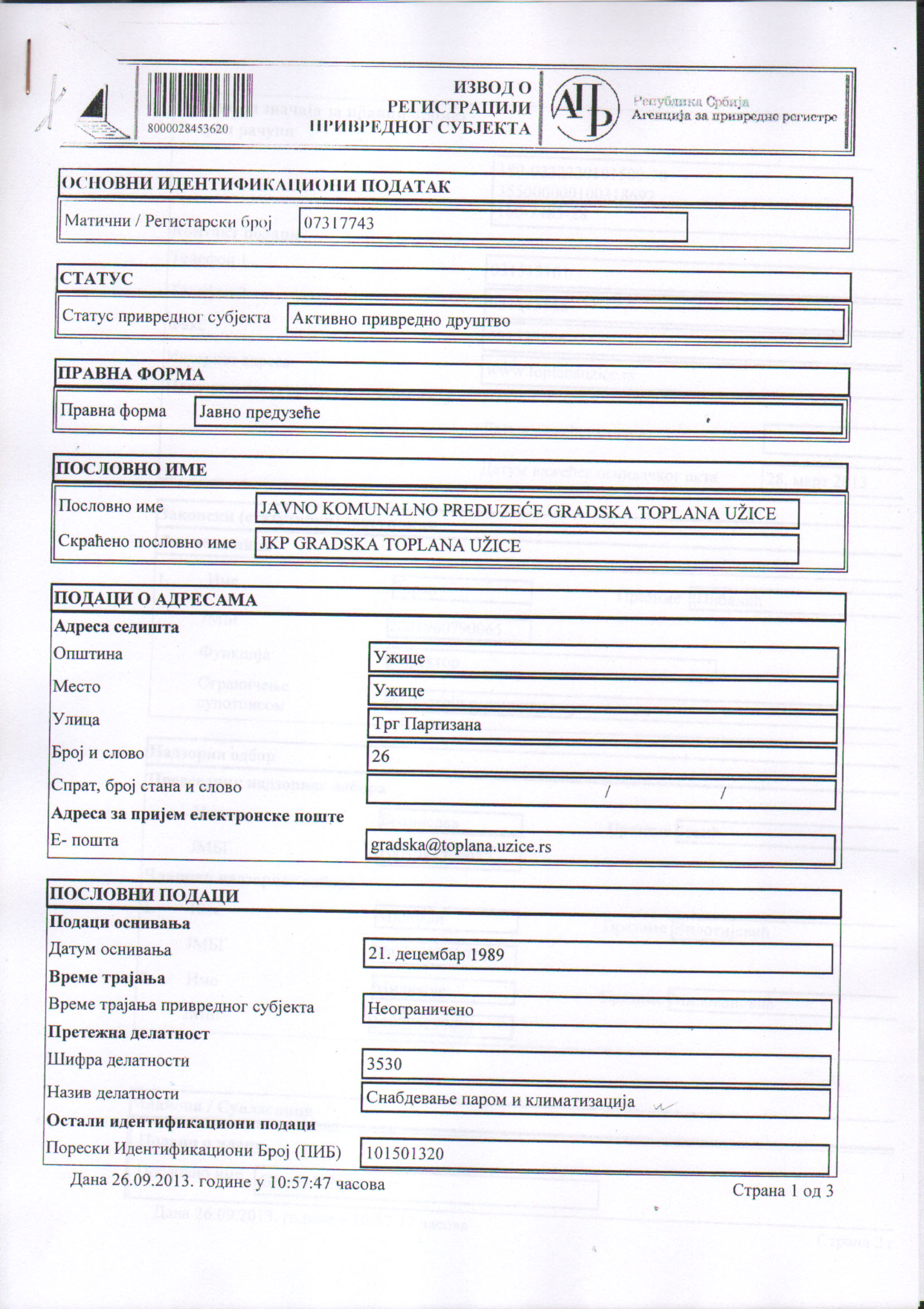 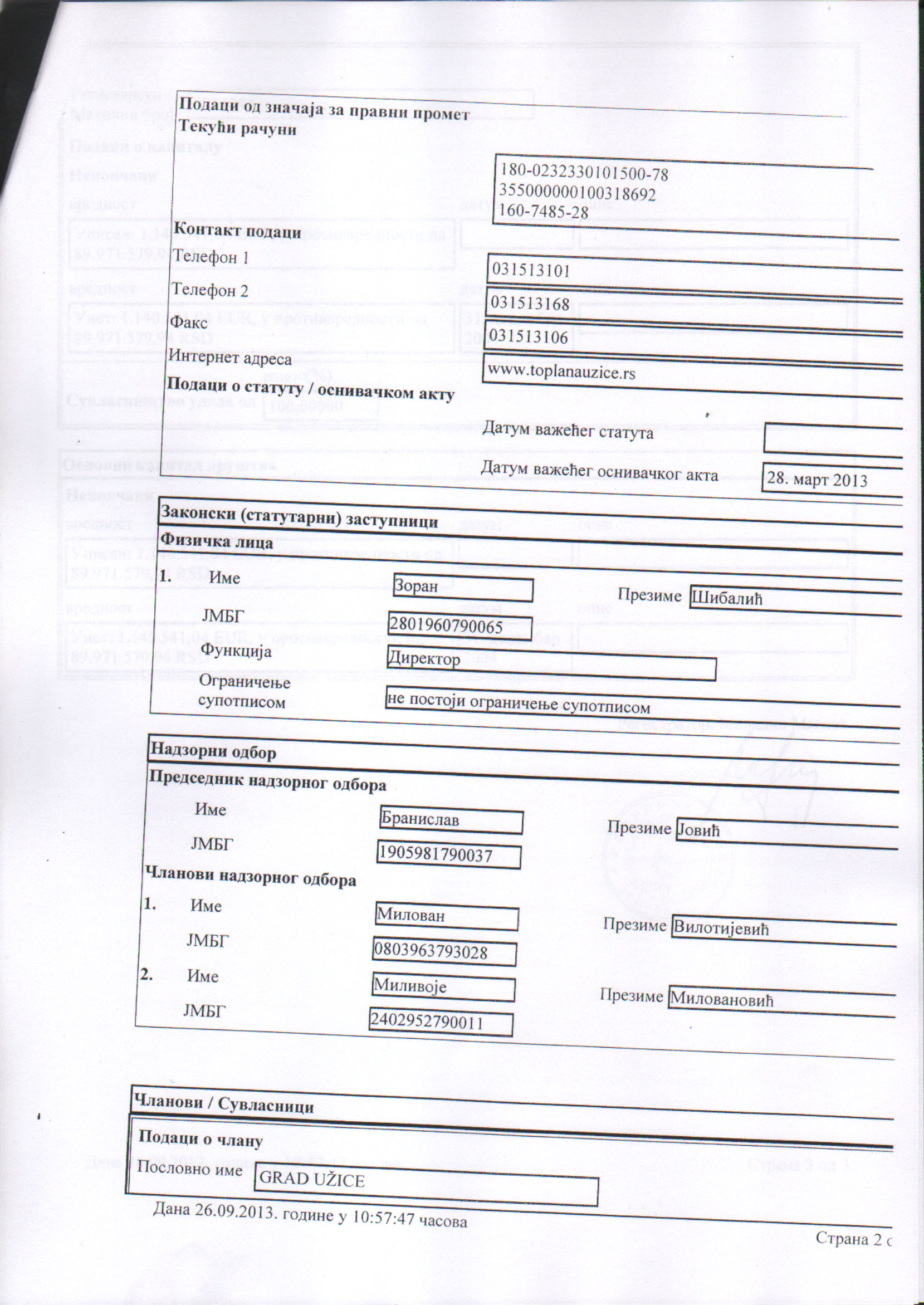 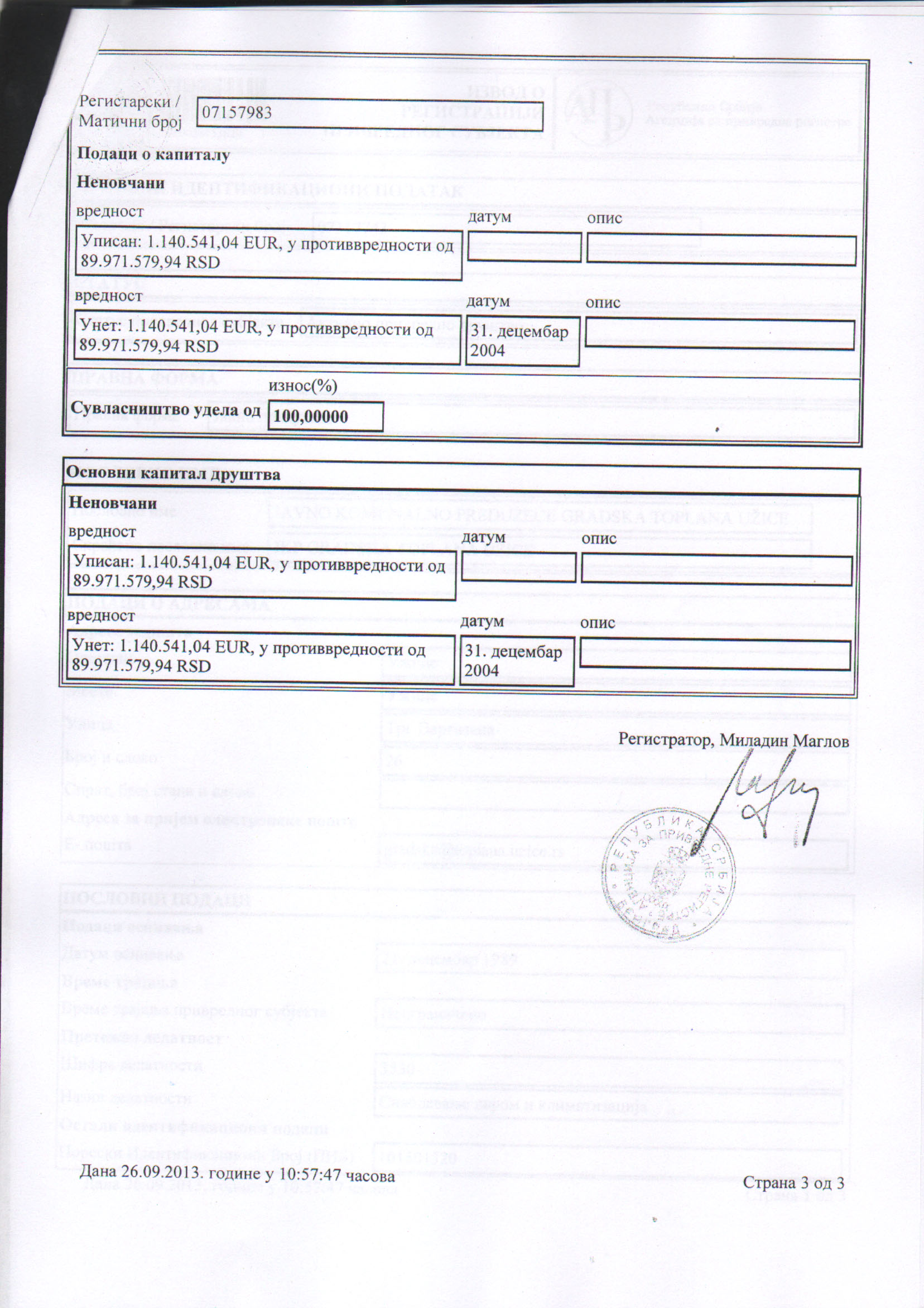 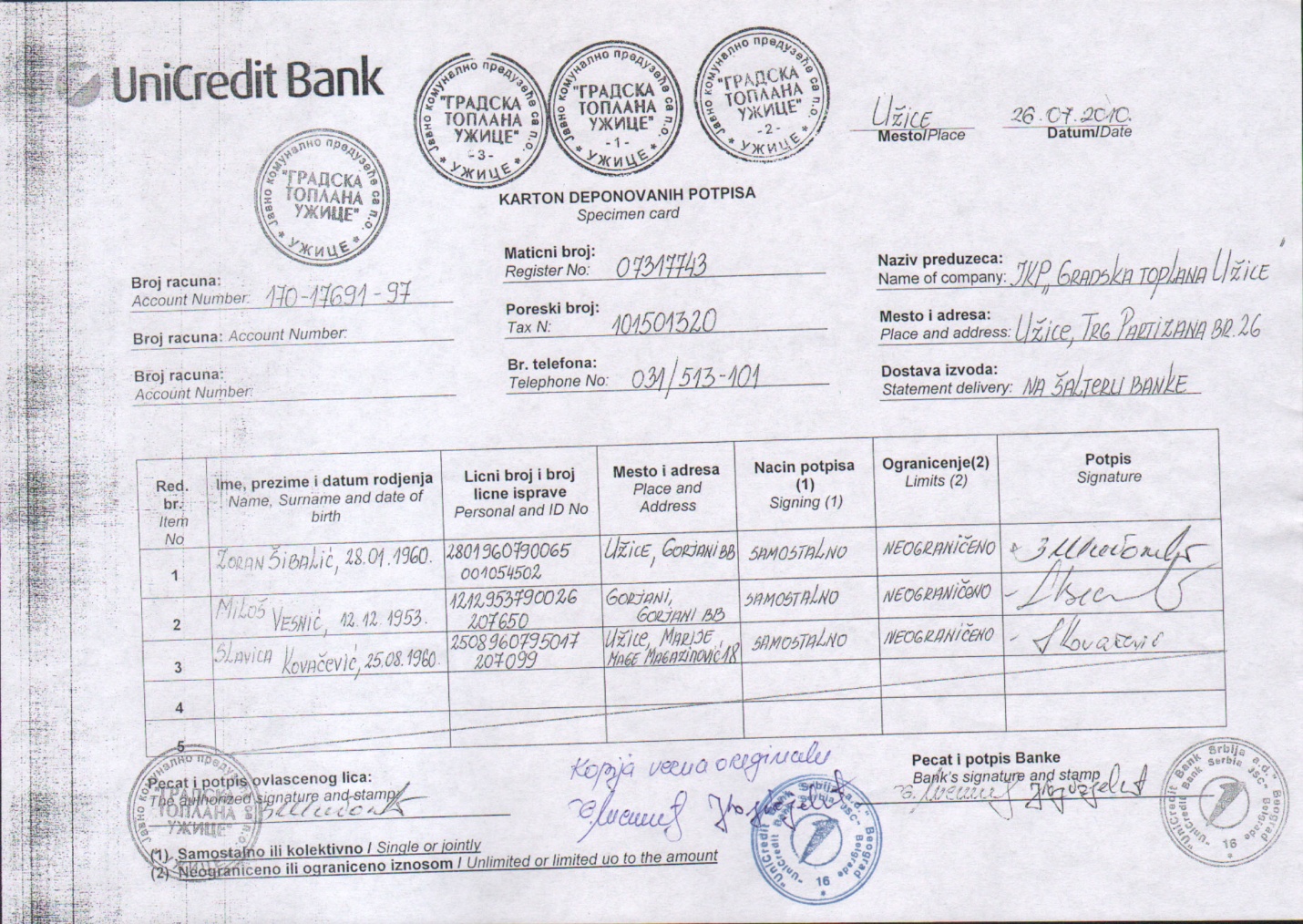 Датум и времеOбјављивање  позива29.10.2013.Крајњи рок за достављање понуда10.12.2013. у 12:00Јавно отварање понуда10.12.2013. у 12:30ПоглављеНазив поглављаСтранаIОпшти подаци о јавној набавци3IIПодаци о предмету јавне набавке3IIIКредитни захтев4IVТехничка документација и планови, односно документација о кредитној способности наручиоца у случају јавне набавке финансијске услуге кредита  5VУслови за учешће у поступку јавне набавке из чл. 75. и 76. Закона и упутство како се доказује испуњеност тих услова6VIУпутство понуђачима како да сачине понуду9VIIОбразац понуде19VIIIМодел уговора23IXОбразац структуре ценe са упутством како да се попуни30XОбразац трошкова припреме понуде31XIОбразац изјаве о независној понуди32XIIОбразац изјаве о поштовању обавеза из чл. 75. ст. 2. Закона33Напомена:Наручилац је дужан да редним бројем означи сваку страну конкурсне документације и укупан број страна конкурсне документације.Напомена:Ово је рок дефинисан у члану 90. Закона.Назив понуђача:Адреса понуђача:Матични број понуђача:Порески идентификациони број понуђача (ПИБ):Име особе за контакт:Електронска адреса понуђача (e-mail):Телефон:Телефакс:Број рачуна понуђача и назив банке:Лице овлашћено за потписивање уговораА) САМОСТАЛНО Б) СА ПОДИЗВОЂАЧЕМВ) КАО ЗАЈЕДНИЧКУ ПОНУДУ1)Назив подизвођача:Адреса:Матични број:Порески идентификациони број:Име особе за контакт:Проценат укупне вредности набавке који ће извршити подизвођач:Део предмета набавке који ће извршити подизвођач:2)Назив подизвођача:Адреса:Матични број:Порески идентификациони број:Име особе за контакт:Проценат укупне вредности набавке који ће извршити подизвођач:Део предмета набавке који ће извршити подизвођач:1)Назив учесника у заједничкој понуди:Адреса:Матични број:Порески идентификациони број:Име особе за контакт:2)Назив учесника у заједничкој понуди:Адреса:Матични број:Порески идентификациони број:Име особе за контакт:3)Назив учесника у заједничкој понуди:Адреса:Матични број:Порески идентификациони број:Име особе за контакт:Отворени поступак за набавку финансијских услуга кредитног задужења –краткорочни банкарски оквирни кредит  за финансирање набавке енергената за сезону 2012/2013Бр. 21-20131. УСЛОВИ ЗАДУЖИВАЊАИзнос кредита: ___________________________________________________динара1.2. Номинална каматна стопа:       а. у%  Номинална каматна стопа на годишњем нивоу утврђује се као збир Белибор стопе (тромесечни белибор на дан објављивања јавног позива, односно 29.10.2013.) и марже коју одреди понуђач. _________________________________%1.3. Трошкови кредита (провизије / накнаде):         а. __________________________________________висина___________________         б. __________________________________________висина___________________         в. __________________________________________висина__________________1.4.Ефективна каматна стопа: ___________________% годишње1.5.Цена кредита ___________________динара (номинална камата + остали трошкови кредита)1.6.Укупан износ набавке кредита      (главница+камата+трошкови): _______________________динара1.7. Кредит се користи одмах по потписивању уговора. 1.8. Инструменти обезбеђења кредита:а. __________________________________________вредност_________________б. __________________________________________вредност_________________1.9. расположивост кредита _________________дана, од дана потписивања уговораРОК ВАЖЕЊА ПОНУДЕ:_________  данаПРИЛОГ: План отплате кредита са обрачуном ефективне каматне стопе                  Предлог уговора о кредитуИзнос кредита(главница+камата+трошкови1. Главница кредита200.000.000,00 динара2.Номинална каматна стопа на годишњем нивоу__________________%3. Износ укупне обрачунате камате, кумулативнодо краја отплатног периода, применомпропорционалне методе, обрачунски период једанмесец коришћењем стварног броја дана, садоспећем месечно, на последњи дан обрачунскогпериода_______________динара4.Трошкови и накнаде који се, без камате, укњучују у обрачун ефективне каматне стопе 4.Трошкови и накнаде који се, без камате, укњучују у обрачун ефективне каматне стопе 4.Трошкови и накнаде који се, без камате, укњучују у обрачун ефективне каматне стопе 4.Трошкови и накнаде који се, без камате, укњучују у обрачун ефективне каматне стопе НазивПроценатОсновицаИзнос трошкова_____%_________динара_________динара_____%_________динара_________динара_____%_________динара_________динараЗбир трошкова и накнада који се, без камате, укључују у обрачун ефективне каматне стопеЗбир трошкова и накнада који се, без камате, укључују у обрачун ефективне каматне стопеЗбир трошкова и накнада који се, без камате, укључују у обрачун ефективне каматне стопе_________динара5. Ефективна каматана стопа на годишњем нивоу                                                ________ %6. Укупни трошкови кредита (3+4)Датум:М.П.Потпис понуђачаВРСТА ТРОШКАИЗНОС ТРОШКА У РСДУКУПАН ИЗНОС ТРОШКОВА ПРИПРЕМАЊА ПОНУДЕДатум:М.П.Потпис понуђачаДатум:М.П.Потпис понуђача